اختار الإجابة الصحيحة :ضع علامة (   ) أمام الإجابة الصحيحة و علامة ( X ) أمام الإجابة الخاطئة :انتهت الأسئلة ,,, 		أتمنى لكم التوفيق والنجاح ,, 		الأستاذ/المملكة العربية السعوديةوزارة التعليمالإدارة العامة للتعليم بمنطقةمكتب التعليممدرسةالمملكة العربية السعوديةوزارة التعليمالإدارة العامة للتعليم بمنطقةمكتب التعليممدرسة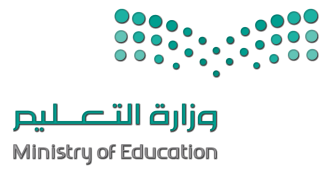  المـــادة : الصـف : الفتــــرة : الزمــــن : أسئلة اختبار الفصل الدراسي الثالث   (ثالث متوسط) العام الدراسي 1444/1445هـأسئلة اختبار الفصل الدراسي الثالث   (ثالث متوسط) العام الدراسي 1444/1445هـأسئلة اختبار الفصل الدراسي الثالث   (ثالث متوسط) العام الدراسي 1444/1445هـأسئلة اختبار الفصل الدراسي الثالث   (ثالث متوسط) العام الدراسي 1444/1445هـأسئلة اختبار الفصل الدراسي الثالث   (ثالث متوسط) العام الدراسي 1444/1445هـأسئلة اختبار الفصل الدراسي الثالث   (ثالث متوسط) العام الدراسي 1444/1445هـأسئلة اختبار الفصل الدراسي الثالث   (ثالث متوسط) العام الدراسي 1444/1445هـاسم الطالب/ـه/                                                                            رقم الجلوس/ اسم الطالب/ـه/                                                                            رقم الجلوس/ اسم الطالب/ـه/                                                                            رقم الجلوس/ اسم الطالب/ـه/                                                                            رقم الجلوس/ اسم الطالب/ـه/                                                                            رقم الجلوس/ اسم الطالب/ـه/                                                                            رقم الجلوس/ اسم الطالب/ـه/                                                                            رقم الجلوس/ المصحح:التوقيع:التوقيع:المراجع:المراجع:المراجع:التوقيع:1 – ............. هي قدرة المفاصل العملية التي ينتج عنها أداء الحركة من خلال المدى الكامل لها :1 – ............. هي قدرة المفاصل العملية التي ينتج عنها أداء الحركة من خلال المدى الكامل لها :1 – ............. هي قدرة المفاصل العملية التي ينتج عنها أداء الحركة من خلال المدى الكامل لها :( أ ) التوافق  ( ب ) المرونة ( ج )    الرشاقة 2 – ........... يختلف احتياج الفرد من السعرات باختلاف الوزن والطول مما يتطلب إعادة النظر في السعرات الحرارية المستهلكة   2 – ........... يختلف احتياج الفرد من السعرات باختلاف الوزن والطول مما يتطلب إعادة النظر في السعرات الحرارية المستهلكة   2 – ........... يختلف احتياج الفرد من السعرات باختلاف الوزن والطول مما يتطلب إعادة النظر في السعرات الحرارية المستهلكة   ( أ  ( العمر( ب ) كتلة الجسم  ( ج )  جميع الاجابات خاطئة3 - هي القدرة على التوافق الجيد للحركات التي يقوم بها الفرد سواءً جميع أجزاء جسمه أو جزء منه:3 - هي القدرة على التوافق الجيد للحركات التي يقوم بها الفرد سواءً جميع أجزاء جسمه أو جزء منه:3 - هي القدرة على التوافق الجيد للحركات التي يقوم بها الفرد سواءً جميع أجزاء جسمه أو جزء منه:( أ )  الاتزان( ب ) الرشاقة( ج ) التوافق4 - .............. هو قدرة العضلات على أداء جهد متعاقب ؟:4 - .............. هو قدرة العضلات على أداء جهد متعاقب ؟:4 - .............. هو قدرة العضلات على أداء جهد متعاقب ؟:( أ )  القوة العضلية( ب ) قوة عضلات البطن( ج) القدرة العضلية5- ............   هي قدرة الجسم على إنتاج قوة عضلية تتميز بالسرعة5- ............   هي قدرة الجسم على إنتاج قوة عضلية تتميز بالسرعة5- ............   هي قدرة الجسم على إنتاج قوة عضلية تتميز بالسرعة( أ ) المرونة ( ب) القدرة العضلية( ج ) الاتزان1التصويب من الحركة هو عملية دفع الكرة باتجاه السلة باستخدام ذراع أو ذراعين من الثبات أو القفز ؟2الخداع بكرة السلة يهدف إلى تهيئة الفرص للاعب المهاجم المسيطر على الكرة للقيام بالتنطيط التمرير القطع أو التصويب3الهدف من المحاورة من خلف الظهر هو التخلص من مراقبة المنافس أثناء قيام اللاعب بالمحاورة ؟4تبدأ فترة الوقت المستقطع عندما يطلق الحكم صافرته ويعطي إشارة الوقت المستقطع ؟5يختلف احتياج السعرات الحرارية حسب كتلة الجسم والعمر والجنس والنشاط البدني ؟